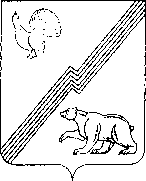 ДУМА ГОРОДА ЮГОРСКАХанты-Мансийского  автономного округа – Югры                                             РЕШЕНИЕот 24 ноября 2020 года                                                                                                     № 83О состоянии безопасности дорожного движения в городе ЮгорскеЗаслушав информацию отделения ГИБДД Отдела Министерства внутренних дел по городу Югорску,ДУМА ГОРОДА ЮГОРСКА РЕШИЛА:1. Принять к сведению информацию о состоянии безопасности дорожного движения в городе Югорске  (приложение).2. Настоящее решение вступает в силу после его подписания.Председатель Думы города Югорска	 В.А. Климин«24» ноября 2020 года(дата подписания)Приложение к решению Думы города Югорскаот 24 ноября 2020 года № 83О состоянии безопасности дорожного движения в городе ЮгорскеШтатная численность подразделения ОГИБДД ОМВД России по г. Югорску составляет 36 единиц аттестованного личного состава (некомплект 2 единицы), в том числе отдельный взвод ДПС – 27 единиц (некомплект 2 единицы). За 2020 года усилия личного состава ОГИБДД ОМВД России по городу Югорску были направлены на выполнение задач по стабилизации уровня аварийности, профилактике, снижению тяжести последствий при совершении дорожно-транспортных происшествий, профилактике преступлении.Анализ статистики дорожно-транспортных происшествий на территории города показывает, что общее количество ДТП снизилось на 22 зарегистрировано 200 ДТП, но при общем снижении отмечен рост дорожно-транспортных происшествиях в которых пострадали участники дорожного движения. В абсолютных цифрах анализ приведен в табличной форме:Дорожно-транспортных происшествий с погибшими не зарегистрировано.           Основной проблемой состояния аварийности являются грубые нарушения Правил дорожного движения со стороны водителей и пешеходов. По данному направлению ежемесячно проводится анализ дорожно-транспортных происшествий на территории обслуживания по видам ДТП, времени и местам их совершения.          Основными причинами дорожно-транспортных происшествий являются несоблюдение очередности проезда, несоблюдение дистанции.          Для стабилизации дорожно-транспортной обстановки, снижения уровня аварийности ОВ ДПС отдела ГИБДД проделана следующая работа:с учетом анализа аварийности переработана дислокация – центры маршрутов патрулирования нарядов ДПС приближены к местам концентрации ДТП, а также увеличен маршрут патрулирования с охватом финского комплекса; увеличена плотность нарядов, используются внутренние резервы (привлекаются сотрудники ОГИБДД, осуществляется массированная отработка мест концентрации ДТП до достижения положительного результата); За отчетный период личный состав ОВ ДПС отдела ГИБДД ОМВД России по городу Югорск принимал участие в 93 мероприятиях, а именно: «Допинг контроль» - 59, «Внимание дети» -19, «Юридический транспорт» - 6.Анализируя складывающуюся на территории города дорожно-транспортную обстановку, можно отметить, что одной из основных мер, действенно влияющих на состояние дорожно-транспортного травматизма, является профилактика нарушений ПДД и проведение целевых профилактических мероприятий. Еженедельно проводятся профилактические мероприятия, которые в совокупности с соответствующей направленностью административной практики способствуют стабилизации дорожно-транспортной обстановки и снижению количества ДТП с пострадавшими.Так подразделением ОГИБДД ОМВД России по г. Югорску в целях профилактики снижению тяжести последствий при совершении дорожно-транспортных происшествий, профилактике преступлений выявлено 10265 административных правонарушении в сфере безопасности дорожного движения, за грубые административные правонарушения, как управление транспортным средством в состоянии алкогольного опьянения возбуждено и привлечено к административной ответственности 147 участников дорожного движения, 239 водителей привлечено к административной ответственности за перевозку детей без детских удерживающих устройств, возбуждено 49 административных материалов за  выезд на полосу встречного движения, за не предоставление преимущества в движении пешеходам привлечено 144 участника дорожного движения, в отношении 562 наиболее уязвимых участников дорожного движения –пешеходов вынесены административные штрафы. Несмотря на положительную динамику снижения количества и тяжести последствий ДТП, на территории г. Югорска произошло 3 ДТП (АППГ 2), в которых пострадало 5 детей (АППГ 2), 4 несовершеннолетних пешехода и 1 пассажир. Во всех 3 случаях ДТП произошли по собственной неосторожности детей, без сопровождения законных представителей.  Причиной роста количества ДТП с несовершеннолетними является снижение уровня профилактической работы с детьми всеми субъектами профилактики. В целях минимизации детского дорожно - транспортного травматизма   сотрудниками Госавтоинспекции за текущий период проделана следующая работа:- организовано и проведено информационно-пропагандистских мероприятий по профилактике ДДТТ- 53; - количество задействованных представителей общественных формирований при проведении профилактических акций (члены добровольной народной дружины, «ЮИД», молодежные объединения) – 200;-по пешеходам и популяризации свето-возвращаюших элементов (СВЭ)- 20;-по применению детских удерживающих устройств –8;- проведено информационных мероприятий по безопасности дорожного движения (в образовательных учреждениях, дошкольных образовательных учреждениях, автогородках и так далее) –591 ;-на предприятиях и организациях, осуществляющих на территории РФ деятельность, связанную с эксплуатацией ТС- 29;- размещено в СМИ материалов по БДД (в сети интернет, на радио, на телевидении, в печатных изданиях) – 1205;- выпущено и распространено информационных листовок на тему БДД – 1850.Подводя итоги работы подразделения Госавтоинспекции ОМВД России по г. Югорску за 9 месяцев 2020 года, можно сделать вывод, что подразделение ГИБДД выполнило задачу, определенную федеральной целевой программой по безопасности дорожного движения в части недопущения роста числа погибших. В целях профилактики снижения тяжести последствий при совершении дорожно-транспортных происшествий, профилактике преступлений мероприятия проводятся ежедневно и контролируются руководством ОМВД.Вид ДТПДТПДТППогиблоПогиблоРаненоРаненоВид ДТП202020192020201920202019Общие сведения по ДТП в которых пострадали участники 1311001513Столкновение650067Наезд на пешехода520052Опрокидывание130013